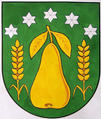   OBEC HRUŠKAHruška 30, 798 27 Němčice nad Hanou                                                          tel.  582 386 715Rozhodnutí o stanovení minimálního počtu členů okrskové volební komise pro volby do zastupitelstev obcíkonané dne  16.3.2019V souladu  zákona č. 491/2001 Sb., o volbách do zastupitelstev obcí a o změně  některých zákonů, ve znění pozdějších předpisů stanovujiminimální počet členů okrskové volební komise pro volby prezidenta České republiky  na 5 + 1 zapisovatel V Hrušce  dne 14.1. 2019								David barnet								starosta obceVyvěšeno : 14.1.2019Sňato :